GMINA ChodówChodów 1862-652 Chodówtel./faks (63) 2737220pow. kolski, woj. wielkopolskiewww.chodow.lh.ple-mail: gminachodow@pro.onet.plOznaczenie sprawy: ZP.271.5.2018SPECYFIKACJA ISTOTNYCH WARUNKÓWZAMÓWIENIANA ZADANIE:1)	Przebudowa drogi gminnej nr 495530 w m. Kaleń Duża,2)	Przebudowa drogi gminnej nr 495527 w m. Szołajdy.SIWZ sporządził: SIWZ zatwierdził:Anna Misztal 
Wójt Gminy Chodów/-/ Henryk TomczakTRYB UDZIELENIA ZAMÓWIENIA:1. Postępowanie prowadzone jest zgodnie z przepisami ustawy z dnia 29 stycznia 2004 roku Prawo zamówień publicznych ((tj. Dz. U. z 2015 r., poz. 2164 ze zm.), a także wydanych na podstawie niniejszej ustawy Rozporządzeń wykonawczych w trybie przetargu nieograniczonego o wartości szacunkowej poniżej progów ustalonych na podstawie art. 11 ust. 8 (wartość szacunkowa poniżej 5 548 000 euro).Podstawa prawna wyboru trybu udzielenia zamówienia publicznego: art. 10 ust. 1 oraz
art. 39-46 Prawa zamówień publicznych.W zakresie nieuregulowanym w niniejszej specyfikacji istotnych warunków zamówienia,
zastosowanie mają przepisy ustaw Prawo zamówień publicznych i Kodeks Cywilny.SPIS TREŚCIINFORMACJE OGÓLNEOPIS PRZEDMIOTU ZAMÓWIENIAOPIS WARUNKÓW UDZIAŁU W POSTĘPOWANIU ORAZ
OPIS SPOSOBU DOKONYWANIA OCENY SPEŁNIENIA TYCH
WARUNKÓWOŚWIADCZENIA I DOKUMENTY WYMAGANE OD WYKONAWCYINFORMACJA O SPOSOBIE POROZUMIEWANIA SIĘ ZAMAWIAJĄCEGO
Z WYKONAWCAMI ORAZ PRZEKAZYWANIA OŚWIADCZEŃ LUB
DOKUMENTÓWWYMAGANIA DOTYCZĄCE WADIUMTERMIN ZWIĄZANIA OFERTĄOPIS SPOSOBU PRZYGOTOWANIA OFERTMIEJSCE ORAZ TERMIN SKŁADANIA I OTWARCIA OFERTX.	OPIS SPOSOBU OBLICZENIA CENYXI. 	OPIS KRYTERIÓW WRAZ Z PODANIEM WAG TYCH KRYTERIÓW I SPOSOBU OCENY OFERTINFORMACJE O FORMALNOŚCIACH JAKIE POWINNY ZOSTAĆ
DOPEŁNIONE PO WYBORZE OFERTY W CELU ZAWARCIA UMOWY W
SPRAWIE ZAMÓWIENIA PUBLICZNEGOWARUNKI UMOWYPOUCZENIE O ŚRODKACH OCHRONY PRAWNEJ PRZYSŁUGUJĄCYCH
WYKONAWCY W TOKU POSTĘPOWANIA O UDZIELENIE
ZAMÓWIENIAZAŁĄCZNIKI DO SIWZI.	INFORMACJE OGÓLNE:ZAMAWIAJĄCY:Gmina ChodówChodów 1862-63652 Chodówtel./fax. (63) 2737220e-mail: gminachodow@poczta.neostrada.plhttp:// www.chodow.lhNIP 666 210 24 41REGON: 311019042II.	OPIS PRZEDMIOTU ZAMÓWIENIA:1.	Nazwa zadania nadana przez Zamawiającego:1)	Przebudowa drogi gminnej nr 495530 w m. Kaleń Duża,2)	Przebudowa drogi gminnej nr 495527 w m. Szołajdy.2. Przedmiotem zamówienia są : roboty budowlaneOznaczenia i kody robót CPV: 45.23.31.20-6    Roboty w zakresie budowy dróg 45.23.32.20-7 Roboty w zakresie nawierzchni dróg3.	Opis przedmiotu zamówienia :Zadanie Nr 1 Przebudowa drogi gminnej nr 495530 w m. Kaleń DużaZakresem opracowania jest projekt budowlany przebudowy i remontu odcinka drogi gminnej o długości – etap III – 300,00 m. Szerokość pasa drogowego w granicach działki jest zmienny na długości w graniach 6,0 – 11,0m.Nawierzchnia drogi w stanie obecnym jest gruntowa utwardzona powierzchniowo tłuczniem oraz częściowo brukiem z otoczków o zmiennej grubości w granicach 10-20 cm.Droga na projektowanym odcinku częściowo posiada trawiaste rowy przydrożne.W pasie drogowym na części odcinków znajduje się zieleń w postaci drzew i krzewów liściastych.Zakres ogólny inwestycji:- wykonanie nawierzchni bitumicznej - wykonanie utwardzenia poboczy gruntowych- wykonanie utwardzenia zjazdów do posesji i pól uprawnych- wymiana, wykonanie i przebudowa przepustów- czyszczenie rowów przydrożnych- karczowanie krzewów, usunięcie karp- wymiana oznakowania drogiParametry drogi – droga gminna- klasa drogi L (lokalna)- szerokość jezdni – 4,0m- szerokość poboczy gruntowych – 1,0mKonstrukcja nawierzchni jezdni‘’ 5,0cm – warstwa ścieralna z betonu asfaltowego szerokości 4,0m‘’ 15,0 – 19,0cm – tłuczeń z klińcem szerokości 4,30m.Na całej długości drogi przewiduje się z obu stron jezdni pobocza o nawierzchni gruntowej utwardzonej szerokości 1,0 m. ze spadkiem 6-8%.Zadanie Nr 2 Przebudowa drogi gminnej nr 495527 w m. SzołajdyZakresem opracowania jest projekt budowlany przebudowy i remontu drogi gminnej o gługości 0,970km – etap III – 300m.Szerokość pasa drogowego w granicach działki jest zmienny na długości w granicach 6,0-11,0 m.Nawierzchnia drogi w stanie obecnym jest gruntowa utwardzona powierzchniowo tłuczniem oraz częściowo brukiem z otoczków o zmiennej grubości w granicach 10-20 cm.Droga na projektowanym odcinku częściowo posiada trawiaste rowy przydrożne.W pasie drogowym na części odcinków znajduje się zieleń w postaci drzew i krzewów liściastych.Zakres ogólny inwestycji:- wykonanie nawierzchni bitumicznej- wykonanie utwardzenia poboczy gruntowych- wykonanie utwardzenia zjazdów do posesji i pól uprawnych- wymiana, wykonanie i przebudowa przepustów- czyszczenie rowów przydrożnych- karczowanie krzewów, usunięcie karp- wymiana oznakowania drogiParametry drogi – droga gminna- klasa drogi L (lokalna)- szerokość jezdni – 4,0m- szerokość poboczy gruntowych – 1,0mKonstrukcja nawierzchni jezdni‘’ 5,0cm – warstwa ścieralna z betonu asfaltowego szerokości 4,0m‘’ 15,0 – 19,0cm – tłuczeń z klińcem szerokości 4,30m.Na całym odcinku drogi przewiduje się z obu stron jezdni pobocza o nawierzchni gruntowej utwardzonej szerokości 1,0 m. ze spadkiem 6-8%.Wykonawca w ramach przedmiotu zamówienia zobowiązany jest do wykonania wszelkich robót
przygotowawczych, porządkowych, utrzymania zaplecza budowy, organizacji placu budowy,
organizacji   ruchu   drogowego,   zapewnienia  obsługi   geodezyjnej,   do   wznowienia  znaków
geodezyjnych   w   przypadku   ich   zniszczenia,   uszkodzenia   lub   przesunięcia   w   trakcie
prowadzonych robót, przywrócenia terenu i nawierzchni przyległych do  obiektu do  stanu
poprzedniego oraz innych czynności niezbędnych do wykonania przedmiotu zamówienia w tym
ewentualnego   przesunięcia   innych   istniejących   obiektów   inżynieryjnych,   np.   przyłączy
wodociągowych wraz z zasuwami, linii telefonicznych.Wykonawca w ramach przedmiotu zamówienia wykona dokumentację geodezyjną, zawierającą wyniki geodezyjnej inwentaryzacji powykonawczej oraz informację o zgodności usytuowania obiektu budowlanego z projektem zagospodarowania działki lub terenu lub odstępstwach od tego projektu, sporządzoną przez osobę wykonującą samodzielne funkcje w dziedzinie geodezji i kartografii oraz posiadającą odpowiednie uprawnienia zawodowe w 2 egzemplarzach.6.	W ramach realizacji przedmiotu zamówienia Zamawiający wymaga:Zorganizowania zaplecza socjalno-technicznego  budowy w rozmiarach koniecznych  do
realizacji robót na terenie przekazanym Wykonawcy.Zapewnienia bezpieczeństwa ppoż. oraz bezpiecznych warunków realizacji robót
i przestrzegania przepisów BHP na terenie budowy.Wykonywania robót zgodnie z wymogami Prawa budowlanego jak również z obowiązującymi
Polskimi  Normami   i   zasadami  wiedzy  technicznej   oraz  należytą   starannością  w   ich
wykonaniu, dobrą jakością i z zachowaniem obowiązujących wymagań i przepisów BHP i
ppoż.Wykonania prób, badań i pomiarów   odbiorowych   przewidzianych   w   specyfikacjach
technicznych, warunkach technicznych wykonania i odbioru robót oraz Polskich Normach.Zabezpieczenia terenu robót w sposób pewny i trwały zgodnie z wymaganiami prawa
budowlanego i aktów wykonawczych.Wyznaczenia przez Wykonawcę kierownika robót - spełniającego wymagania kwalifikacyjne
dla osób zatrudnionych na tym stanowisku - do nadzorowania prac i współpracy z Zamawiającym.Uczestniczenia w naradach dotyczących postępu robót, zwoływanych przez Zamawiającego.Zaleca się, aby Wykonawca przed przygotowaniem oferty, zapoznał się z miejscem robót
budowlanych tj.:  poprzez dokonanie wizji lokalnej,  zadaniem wszelkich pytań związanych
z realizacją zamówienia.Wzór umowy stanowiący Załącznik Nr 5 do siwz jest integralną częścią niniejszej dokumentacji
- zamawiający wymaga od wykonawcy, aby zawarł z nim umowę w sprawie zamówienia
publicznego na warunkach w nim określonych.9.	PodwykonawstwoWykonawca może powierzyć wykonanie części zamówienia podwykonawcom.Zamawiający żąda wskazania przez wykonawcę części zamówienia, których wykonanie
zamierza powierzyć podwykonawcom, i podania przez wykonawcę firm podwykonawców.Jeżeli  zmiana albo  rezygnacja z podwykonawcy dotyczy podmiotu, na którego zasoby
wykonawca powoływał się, na zasadach określonych w art. 22a ust. 1, w celu wykazania
spełniania warunków  udziału  w  postępowaniu  lub  kryteriów  selekcji,  wykonawca jest
obowiązany wykazać zamawiającemu, że proponowany inny podwykonawca lub wykonawca
samodzielnie spełnia je w stopniu nie mniejszym niż podwykonawca, na którego zasoby
wykonawca powoływał się w trakcie postępowania o udzielenie zamówienia.d)Jeżeli zamawiający stwierdzi, że wobec danego podwykonawcy, na  którego zasoby wykonawca powoływał się, zachodzą podstawy wykluczenia, wykonawca obowiązany jest zastąpić tego podwykonawcę lub zrezygnować z powierzenia wykonania części zamówienia podwykonawcy.e) Powierzenie wykonania części zamówienia podwykonawcom nie  zwalnia wykonawcy z odpowiedzialności za należyte wykonanie tego zamówienia.Informacja na temat płatności. Realizacja poprzez płatności końcową zadania w terminie do 30
dni od dnia dostarczenia faktury, po bezusterkowym odbiorze końcowym. W przypadku
zatrudnienia podwykonawcę przedstawienia dokumentów  rozliczeniowych pomiędzy Wykonawca a podwykonawcą.Przy realizacji przedmiotu zamówienia Wykonawca zobowiązany będzie do stosowania jedynie
wyrobów dopuszczonych do używania w budownictwie w rozumieniu ustawy z dnia 7 lipca
1994r. (Dz. U. z 2004r. Nr 92, poz. 881) oraz innych przepisów, o ile mają zastosowanie. W
przypadku użycia w załącznikach do niniejszej SIWZ nazw materiałów, producentów czy
znaków towarowych należy je traktować jako przykładowe, mające na celu doprecyzowanie
przedmiotu  zamówienia  oraz  określające   standard  techniczny  i jakościowy. Zamawiający
dopuszcza oferowanie materiałów lub rozwiązań „równoważnych" pod względem parametrów
technicznych, użytkowych oraz eksploatacyjnych pod warunkiem, że zapewnią uzyskanie
parametrów technicznych nie gorszych od założonych w niniejszej SIWZ i jej załącznikach.
Wykonawca, który powołuje się na rozwiązania równoważne opisywanym przez Zamawiającego,
jest obowiązany wykazać (udowodnić) w ofercie, że oferowane przez niego roboty budowlane
spełniają wymagania określone przez Zamawiającego.We wszystkich zapisach SIWZ oraz jej załącznikach, w których zamawiający odwołuje się do
norm, aprobat, specyfikacji technicznych lub systemów odniesienia zgodnie z art. 30 ust. 4
ustawy Pzp, Zamawiający dopuszcza rozwiązania równoważne z opisywanym. W przypadku, gdy w   opisie   przedmiotu zamówienia podano nazwy materiałów, produktów lub urządzeń
konkretnych producentów to należy traktować to jedynie jako określenie pożądanego standardu i
jakości. We wszystkich takich sytuacjach Wykonawca może zaoferować równoważne materiały,
produkty lub urządzenia o  co najmniej  takich  samych parametrach.  Przez równoważność
produktu rozumie  się zaoferowanie produktu, którego parametry techniczne zastosowanych
materiałów  są co najmniej  takie  same jak produktów opisanych w SIWZ. W przypadku
zaoferowania rozwiązania równoważnego, Wykonawca zobowiązany jest  wykazać
równoważność zastosowanych rozwiązań.Wykonawca odpowiedzialny jest za powstałe w toku własnych prac odpady oraz za właściwy
sposób postępowania z nimi, zgodnie z przepisami ustawy o odpadach oraz ustawy o utrzymaniu
czystości i porządku w gminach. Wywóz odpadów budowlanych odbywa się na koszt
Wykonawcy.Zamawiający wymaga udzielenia na wykonany przedmiot zamówienia rękojmi i gwarancjina okres nie krótszy niż 36 miesięcy liczony od daty podpisania (bez uwag) końcowego protokołu odbioru robót.15.	TERMIN WYKONANIA do 15 października 2018 r.Termin wykonania obejmuje również uzyskanie przez Wykonawcę kompletu dokumentów (inwentaryzacja geodezyjna, atesty, deklaracje zgodności, protokoły) na podstawie których będzie można przystąpić do użytkowania obiektu.III. OPIS WARUNKÓW UDZIAŁU W POSTĘPOWANIU ORAZ OPIS SPOSOBU DOKONYWANIA OCENY SPEŁNIANIA TYCH WARUNKÓW1.	Wykonawcy ubiegający się o udzielenie zamówienia muszą spełniać warunki określone na podstawie art. 22 ust.l i la ustawy oraz nie mogą podlegać wykluczeniu z postępowania z powodu okoliczności określonych w art. 24 ust. 1 i 5 pkt. 1) ustawy.2.	Wykonawcy ubiegający się o udzielenie zamówienia muszą;a)	posiadać kompetencje lub uprawnienia do wykonywania określonej działalności zawodowej,
jeżeli odrębne przepisy nakładają obowiązek posiadania takich kompetencji lub uprawnień, tj.
być zarejestrowanym we właściwym rejestrze lub centralnej ewidencji informacji o działalności
gospodarczejb)	posiadać zdolność techniczną lub zawodową, tj.: w okresie ostatnich 5 lat przed upływem
terminu składania ofert, a jeżeli okres prowadzenia działalności jest krótszy w tym okresie,
wykonał co najmniej 2 roboty budowlane w zakresie budowy/przebudowy dróg z nawierzchnią
bitumiczną, o długości min. 200 m każda, o wartości przynajmniej 100.000,00 zł brutto
każda.c) dysponować osobami zdolnymi do realizacji zamówienia (tj. kierownik budowy), który posiada uprawnienia w specjalności inżynieryjnej drogowej do kierowania robotami. Kierownik robót powinien posiadać uprawnienia budowlane zgodnie z ustawą z dnia 7 lipca 1994 r. Prawo budowlane (Dz. U. z 2016 r. poz. 290), oraz rozporządzeniem Ministra Infrastruktury i Rozwoju z dnia 11 września 2014r. w sprawie samodzielnych funkcji technicznych w budownictwie (Dz. U. z 2014 r., poz. 1278) lub odpowiadające im ważne uprawnienia budowlane, które zostały wydane na podstawie wcześniej obowiązujących przepisów.Zamawiający określając wymogi w zakresie posiadanych uprawnień budowlanych, dopuszcza zgodnie z art. 12 a ustawy Prawo budowlane, odpowiadające im uprawnienia osób, których odpowiednie kwalifikacje zawodowe zostały uznane na zasadach określonych w przepisach odrębnych (m.in. ustawa z dnia 22 grudnia 2015r. o zasadach uznawania kwalifikacji zawodowych nabytych w państwach członkowskich Unii Europejskiej (Dz. U. z 2016 r. poz. 65).3.	Podstawy wykluczenia, o których mowa w art.24 ust.5.Zamawiający wykluczy z postępowania Wykonawcę z przyczyn, o których mowa w art. 24 ust.5 pkt. 1) ustawy Pzp.a) w stosunku do którego otwarto likwidację, w zatwierdzonym przez sąd układzie w postępowaniu restrukturyzacyjnym jest przewidziane zaspokojenie wierzycieli przez likwidację jego majątku lub sąd zarządził likwidację jego majątku w trybie art. 332 ust. 1 ustawy z dnia 15 maja 2015 r. - Prawo restrukturyzacyjne (Dz. U. poz. 978, z późn. zm.) lub którego upadłość ogłoszono, z wyjątkiem wykonawcy, który po ogłoszeniu upadłości zawarł układ zatwierdzony prawomocnym postanowieniem sądu, jeżeli układ nie przewiduje zaspokojenia wierzycieli przez likwidację majątku upadłego, chyba że sąd zarządził likwidację jego majątku w trybie art. 366 ust. 1 ustawy z dnia 28 lutego 2003 r. -Prawo upadłościowe (Dz. U. z 2015 r. poz. 233. z późn. zm.).4.	Ocena spełnienia warunków określonych w pkt.2 zostanie przez Zamawiającego dokonana poprzez
analizę dokumentów, określonych w pkt. IV SIWZ, złożonych przez Wykonawców w ofertach.IV. OŚWIADCZENIA I DOKUMENTY WYMAGANE OD WYKONAWCYOświadczenia należy przedstawić tylko w formie oryginału, dokumenty należy przedstawić w formie oryginałów lub kopii. Dokumenty złożone w formie kopii muszą zostać poświadczone za zgodność z oryginałem przez Wykonawcę, z tym jednak zastrzeżeniem, że dla pełnomocnictw obowiązuje forma oryginału albo uwierzytelniona notarialnie kopia.1. Wykonawcy, w celu potwierdzenia posiadania uprawnień do wykonywania działalności lub czynności oraz niepodlegania wykluczeniu na podstawie art. 24 ustawy, zobowiązani są dostarczyć wszystkie niżej wymienione dokumenty - na etapie składania ofert:wypełniony i podpisany formularz oferty - Załącznik nr 1 SIWZ,aktualne na dzień składania ofert Oświadczenie Wykonawcy ( z art. 22 ust. 1 pkt. 2) i ust. 1 b
ustawy Pzp)   o spełnieniu warunków udziału w postępowaniu, oraz o braku podstaw
wykluczenia  z  postępowania  -  Zał.  nr  2  -  w  celu potwierdzenia spełnienia wymagania z pkt. III. 1 SIWZ,na wezwanie Zamawiającegoc)	aktualny na dzień złożenia oferty odpis z właściwego rejestru lub z centralnej ewidencji i
informacji o działalności gospodarczej, jeżeli odrębne przepisy wymagają wpisu do rejestrulub ewidencji - w celu potwierdzenia braku podstaw wykluczenia na podstawie art. 24 ust.l i 5 pkt 1) ustawy;Jeżeli wykonawca ma siedzibę lub miejsce zamieszkania poza terytorium Rzeczypospolitej Polskiej, zamiast ww. dokumentu, składa dokument lub dokumenty wystawione w kraju, w którym wykonawca ma siedzibę lub miejsce zamieszkania, potwierdzające, że nie otwarto jego likwidacji ani nie ogłoszono upadłości.d) Wykonawca w terminie 3 dni od dnia zamieszczenia na stronie internetowej informacji, przekaże Zamawiającemu oświadczenie o przynależności lub braku przynależności do tej samej grupy kapitałowej, o której mowa w art. 24 ust. 1 pkt. 23 ustawy Pzp, z wykorzystaniem wzoru wg formularza stanowiącego załącznik nr 2C do formularza ofertowego. Wraz ze złożeniem oświadczenia, Wykonawca może przedstawić dowody, że powiązania z innym Wykonawcą nie prowadzą do zakłócenia konkurencji w postępowaniu o udzielenie zamówienia.2.	W celu potwierdzenia spełnienia przez Wykonawcę warunków udziału w postępowaniu oraz
braku  podstaw  wykluczenia Wykonawcy  z  udziału  w  postępowaniu,  Zamawiający  przed
udzieleniem zamówienia, może wezwać (art. 26 ust. 2) Wykonawcę, którego oferta została
oceniona jako najkorzystniejsza  (uplasowała się na najwyższej  pozycji rankingowej), do
złożenia w wyznaczonym , nie krótszym niż 5 dni, terminie aktualnych na dzień złożenia
następujących oświadczeń lub dokumentów:a)	wykaz robót budowlanych {tylko potwierdzających spełnianie warunku postawionego w pkt
III.2.b)) wykonanych przez Wykonawcę w okresie ostatnich 5 lat przed upływem terminu
składania ofert, a jeżeli okres prowadzenia działalności jest w tym okresie, w zakresie
budowy/przebudowy dróg z podaniem ich rodzaju, wartości, daty, miejsca wykonania i
podmiotów, na rzecz których roboty zostały wykonane,z załączeniem dowodów określających czy te roboty zostały wykonane zgodnie z przepisami prawa budowlanego i prawidłowo ukończone, przy czym dowodami, o których mowa, są referencje bądź inne dokumenty wystawione przez podmiot, na rzecz którego roboty budowlane były wykonywane, a jeżeli z uzasadnionej przyczyny o obiektywnym charakterze nie jest w stanie uzyskać tych dokumentów - inne dokumenty - do złożenia wg formularza stanowiącego załącznik nr 4 do formularza ofertowego;b)	wykaz osób skierowanych przez Wykonawcę do realizacji zamówienia publicznego,
odpowiedzialnych za projektowanie i kierowanie robotami budowlanymi, zawierający w
szczególności informacje na temat ich kwalifikacji zawodowych, uprawnień, doświadczenia
niezbędnych do wykonania zamówienia publicznego, a także zakresu wykonywanych przez
nie czynności oraz informacje o podstawie do dysponowania tymi osobami - do złożenia
wg formularza stanowiącego załącznik nr 3 do formularza ofertowego;Jeżeli Wykonawca (którego oferta została najwyżej oceniona), powołuje się na zasoby innych
podmiotów, w celu  wykazania braku  istnienia wobec  nich  podstaw  wykluczenia  winien
przedstawić na wezwanie Zamawiającego dokument określony w pkt. 2c) (oryginał lub kopia
poświadczona za zgodność z oryginałem przez podmiot, którego dokument dotyczy).Korzystanie przez Wykonawcę ze zdolności technicznych innych podmiotów.W  odniesieniu do warunków dotyczących wykształcenia, kwalifikacji zawodowych lubdoświadczenia, Wykonawcy mogą polegać na zdolnościach innych podmiotów, jeśli podmioty te zrealizują roboty budowlane lub usługi, do realizacji których te zdolności są wymagane. Wykonawca, który polega na zdolnościach lub sytuacji innych podmiotów, musi udowodnić Zamawiającemu, że realizując zamówienie, będzie dysponował niezbędnymi zasobami tych podmiotów, w szczególności przedstawiając zobowiązanie tych podmiotów do oddania mu do dyspozycji niezbędnych zasobów na potrzeby realizacji zamówienia.a)	Zakres pisemny zobowiązania powinien zawierać co najmniej informacje wynikające z §9
Rozporządzenia Ministra Rozwoju w sprawie rodzajów dokumentów, jakich może żądać
Zamawiający od Wykonawcy w postępowaniu o udzielenie zamówienia (Dz. U. z 2016 r.,
poz. 1126):-zakres dostępnych Wykonawcy zasobów innego podmiotu;-sposób wykorzystania zasobów innego podmiotu, przez Wykonawcę, przy wykonywaniu zamówienia publicznego;-zakres i okres udziału innego podmiotu przy wykonywaniu zamówienia publicznego, a w szczególności, czy podmiot, na zdolnościach którego Wykonawca polega w odniesieniu do warunków udziału w postępowaniu dotyczących wykształcenia, kwalifikacji zawodowych lub doświadczenia, zrealizuje te roboty budowlane lub usługi, których wskazane zdolności dotyczą.b)	Zamawiający ocenia, czy udostępniane Wykonawcy przez inne podmioty zdolności,
pozwalają na wykazanie przez Wykonawcę spełniania warunków udziału w postępowaniu
oraz bada, czy nie zachodzą wobec tego podmiotu podstawy wykluczenia, o których mowa
w art. 24 ust. 1 pkt. 13-22 i ust. 5 pkt. 1 ustawy.c) Wykonawca, który powołuje się na zasoby innych podmiotów, w celu wykazania braku istnienia wobec nich podstaw wykluczenia oraz spełniania, w zakresie, w jakim powołuje się na ich zasoby, warunku udziału w postępowaniu zamieszcza informacje o tych podmiotach w oświadczeniach (Załącznik nr 2A i 2B).5.	Wykonawcy, którzy wspólnie ubiegają się o udzielenie  zamówienia (np. konsorcjum)
ustanawiają  pełnomocnika (lidera) do  reprezentowania ich w postępowaniu o udzielenie
zamówienia publicznego albo reprezentowania w postępowaniu i zawarcia umowy w sprawie
zamówienia publicznego. Przepisy ustawy dotyczące Wykonawcy stosuje się odpowiednio do
Wykonawców wspólnie ubiegających się o udzielenie zamówienia.W przypadku wspólnego ubiegania się o zamówienie przez Wykonawców, oświadczenia
(Załącznik nr 2A, 2B, oraz 2C do formularza ofertowego) składa każdy z Wykonawców wspólnie ubiegających się o zamówienie. Dokumenty te potwierdzają spełnianie warunków udziału w postępowaniu oraz brak podstaw wykluczenia w zakresie, w którym każdy z Wykonawców wykazuje spełnianie warunków udziału w postępowaniu oraz brak podstaw do wykluczenia.Wykonawcy działający wspólnie ponoszą solidarną odpowiedzialność za wykonanie umowy.
Jeżeli oferta Wykonawców ubiegających się wspólnie zostanie wybrana, Zamawiający będzie
żądać przed zawarciem umowy w sprawie zamówienia publicznego, umowy regulującej
współpracę tych Wykonawców.Zamawiający może żądać, w wyznaczonym przez siebie terminie wyjaśnień  dotyczących
wszelkich przedstawionych przez Wykonawcę dokumentów lub oświadczeń.Na podstawie art. 26 ust. 2 ustawy, Zamawiający przed udzieleniem zamówienia, może wezwać
wykonawcę,  którego  oferta została najwyżej   oceniona,  do  złożenia w wyznaczonym,  nie
krótszym niż  5  dni,  terminie  aktualnych na dzień  złożenia oświadczeń  lub  dokumentów
potwierdzających okoliczności, o których mowa w art. 25 ust. 1 ustawy.8.   Wykaz podstawowych wymaganych dokumentówV. INFORMACJA O SPOSOBIE POROZUMIEWANIA SIĘ ZAMAWIAJĄCEGO Z WYKONAWCAMI ORAZ PRZEKAZYWANIA OŚWIADCZEŃ LUB DOKUMENTÓW.1. W niniejszym postępowaniu wszelkie oświadczenia, wnioski, zawiadomienia oraz informacje Zamawiający i Wykonawcy przekazują pisemnie. Zamawiający dopuszcza ponadto formę porozumiewania się przy użyciu środków komunikacji elektronicznej (gminachodow@pro.onet.pl). lub faksu (63 2737220), przy czym w ten sposób przesłane oświadczenia, wnioski, zawiadomienia, oraz informacje muszą zostać potwierdzone pisemnie. Jeżeli Zamawiający lub Wykonawca przekazują oświadczenia, wnioski, zawiadomienia oraz informacje przy użyciu poczty elektronicznej, każda ze stron na żądanie drugiej strony niezwłocznie potwierdza fakt ich otrzymania.Oferta, oświadczenia, dokumenty oferty w tym ich uzupełnienia, poprawienia, wyjaśnienia - o których mowa w art. 26 ust. 2f i ust. 3 ustawy jednak - pod rygorem nieważności - muszą zostać złożone w formie pisemnej, drogą pocztową, kurierem lub osobiście.2.	Osoby uprawnione do porozumiewania się z Wykonawcami jest  Anna Misztal tel. 632737220 w.18 w godz. 8:00 - 15:00, (od poniedziałku do piątku);Zapytania dotyczące SIWZ muszą być kierowane zgodnie z formą przewidzianą w ust. 1 z adnotacją: „Zapytania - 271.5.2018 pn.: Przebudowa drogi gminnej w miejscowościach Kaleń Duża, Szołajdy.Wykonawca może zwrócić się do Zamawiającego o wyjaśnienie treści SIWZ. Zamawiający
jest obowiązany niezwłocznie udzielić wyjaśnień, jednak nie później niż na 2 dni przed
upływem terminu składania ofert - pod warunkiem, że wniosek o wyjaśnienie treści SIWZ
wpłynął do Zamawiającego nie później  niż do końca dnia, w którym upływa połowa
wyznaczonego terminu składania ofert.Jeżeli wniosek o wyjaśnienie treści SIWZ wpłynął po upływie terminu składania wniosku lub
dotyczy udzielonych wyjaśnień, Zamawiający może udzielić wyjaśnień albo pozostawić
wniosek bez rozpoznania.Przedłużenie terminu składania ofert nie wpływa na bieg terminu  składania wniosku
o wyjaśnienie treści SIWZ.Treść zapytań wraz z wyjaśnieniami Zamawiający zamieści na stronie internetowej Zamawiającego.Zamawiający nie będzie zwoływać zebrania wszystkich Wykonawców w celu wyjaśnienia
wątpliwości dotyczących treści SIWZ.W uzasadnionych przypadkach Zamawiający ma prawo zmiany treści Specyfikacji Istotnych
Warunków Zamówienia. Zmiana może nastąpić w każdym czasie, przed upływem terminu do
składania ofert.  W przypadku wprowadzenia takiej zmiany, informacja o tym zostanie
zamieszczona na stronie internetowej Zamawiającego. Jeżeli w wyniku zmiany  treści
Specyfikacji Istotnych Warunków Zamówienia niezbędny będzie dodatkowy czas na
wprowadzenie zmian w ofertach, Zamawiający przedłuży termin składania ofert i poinformuje
o tym wykonawców, na stronie internetowej.VI. WYMAGANIA DOTYCZĄCE WADIUM1. Zamawiający ustala wadium w wysokości: na całość zamówienia 5.000,00 zł (słownie:pięć tysięcy złotych)w formie określonej zgodnie z art. 45 .ust. 6• przy czym wnoszone w pieniądzu na konto Zamawiającego 93 8545 0008 2200 5500 0125 6033 Bank Spółdzielczy Kłodawa z dopiskiem „Wadium przebudowa dróg gminnych- sygnatura 271.5.2018 - uznaje się za wniesione z chwilą uznania kwoty na rachunku Zamawiającego. W wymienionym przypadku dołączenie do oferty kopii polecenia przelewu przez Wykonawcę jest warunkiem koniecznym, ale może być niewystarczającym do stwierdzenia przez Zamawiającego terminowego wniesienia wadium.• przy pozostałych formach wnoszenia wadium - oryginał złożony w „sekretariacie" urzędu, natomiast kserokopię poświadczoną przez wykonawcę „za zgodność z oryginałem" należy dołączyć jako dokument do oferty.Wadium należy wnieść do dnia 17.09.2018 r. godz.11:30.Zamawiający zwróci niezwłocznie wadium według zasad określonych w art. 46 ustawy.Zamawiający zatrzymuje wadium wraz  z odsetkami, jeżeli wykonawca w  odpowiedzi na
wezwanie, o którym mowa w art. 26 ust. 3 i 3a, z przyczyn leżących po jego stronie, nie złożył
oświadczeń lub dokumentów potwierdzających okoliczności, o których mowa w art. 25 ust. 1,
oświadczenia, o którym mowa w art. 25a ust.  1, pełnomocnictw lub nie wyraził zgody na
poprawienie omyłki, o której mowa w art. 87 ust. 2 pkt 3, co spowodowało brak możliwości
wybrania oferty złożonej przez wykonawcę jako najkorzystniejszej.Zamawiający zatrzymuje wadium wraz z odsetkami, jeżeli wykonawca, którego oferta została
wybrana:odmówił podpisania umowy w sprawie zamówienia publicznego na warunkach określonych w ofercie;nie wniósł wymaganego zabezpieczenia należytego wykonania umowy;zawarcie umowy w sprawie zamówienia publicznego stało się niemożliwe z przyczyn leżących po stronie wykonawcyVII.	TERMIN ZWIĄZANIA OFERTAW niniejszym postępowaniu o udzielenie zamówienia Wykonawca pozostaje związany ofertą
przez okres 30 dni. Bieg terminu związania ofertą rozpoczyna się wraz z upływem terminu
składania ofert.W uzasadnionych przypadkach na, co najmniej 3 dni przed upływem terminu związania ofertą
Zamawiający może tylko raz zwrócić się do Wykonawców o wyrażenie zgody na przedłużenie
tego terminu o oznaczony okres, nie dłuższy jednak niż 60 dni.VIII.	OPIS SPOSOBU PRZYGOTOWANIA OFERTZamawiający nie przewiduje zwrotu kosztów udziału w postępowaniu. Wykonawca poniesie
wszystkie koszty związane z przygotowaniem i złożeniem oferty,  z zastrzeżeniem art. 93 ust. 4
ustawy Prawo zamówień publicznych, wykonawcom, którzy złożyli oferty nie podlegające
odrzuceniu, przysługuje roszczenie o zwrot uzasadnionych kosztów uczestnictwa w
postępowaniu, w szczególności kosztów przygotowania oferty.Oferta winna być napisana w języku polskim, na maszynie, komputerze lub nieścieralnym
atramentem.Oferta winna być podpisana przez uprawnionego przedstawiciela Wykonawcy. W przypadku,
gdy Wykonawcę reprezentuje pełnomocnik - do oferty musi być załączone pełnomocnictwo
określające zakres i podpisane przez osoby upoważnione do reprezentacji Wykonawcy.Wszystkie   strony  oferty  oraz  wszelkie   miejsca,  w  których  Wykonawcy  naniósł  zmiany
winny być parafowane przez osobę podpisującą ofertę.Oferta winna być sporządzona na formularzu ofertowym sporządzonym wg wzoru zamieszczonego w niniejszej specyfikacji.Nie dopuszcza się składanie ofert częściowych. Nie dopuszcza się składania ofert wariantowych.Nie przewiduje się zawarcia umowy ramowej.Nie przewiduje się aukcji elektronicznej.Każdy Wykonawca przedłoży tylko jedną ofertę dla całości zamówienia. Wykonawca, który
złoży więcej niż jedną ofertę zostanie wyłączony z postępowania.Do oferty winny być dołączone dokumenty i oświadczenia wymagane postanowieniami
zawartymi w niniejszej specyfikacji. Wszelkie oświadczenia, dokumenty powinny być
uwierzytelnione w formie pisemnej, własnoręcznym podpisem osoby upoważnionej do reprezentowania firmy lub upoważnionego przez nią przedstawiciela firmy.W przypadku, gdy Wykonawca jako załącznik do oferty dołączył kopię jakiegoś dokumentu
powyższa kopia winna być czytelna i  nie  budzić  wątpliwości,  co  do jej prawdziwości
(Zamawiający może żądać przedstawienia oryginału lub notarialnie poświadczonej kopii
dokumentu), oraz poświadczona za zgodność z oryginałem przez Wykonawcę.Zaleca się, aby Wykonawca dokonał wizji lokalnej obiektu objętego zamówieniem.Oferta z oświadczeniami i załącznikami winna być przygotowane przez Wykonawcę wg
przedstawionych wzorów. Wykonawca winien zamieścić ofertę w kopercie, która będzie zaadresowane na Zamawiającego i będzie posiadać oznaczenie. Koperta powinna być zaadresowana w następujący sposób: Gmina ChodówChodów 18, 62-62 Chodóworaz oznakowana napisem: „Oferta w trybie przetargu nieograniczonego na: 1)	Przebudowa drogi gminnej nr 495530 w m. Kaleń Duża,2)	Przebudowa drogi gminnej nr 495527 w m. Szołajdy.Nie otwierać przed 17.09.2018 r. godz. 11:35.– ZP.271.5.2018”Ponadto winna być opatrzona nazwą oraz dokładnym adresem Wykonawcy. Koperta winna posiadać nazwę i adres Wykonawcy, aby można było odesłać ofertę w przypadku stwierdzenia jej opóźnienia. Oferta winna być spięta w sposób trwały, uniemożliwiający wysunięcie się którejkolwiek z kartek, każda zapisana strona oferty winna być ponumerowana kolejnymi numerami zgodnie ze spisem treści. Konsekwencje złożenia oferty niezgodnie z w/w opisem ponosi Wykonawca.Informacje zawarte w ofercie, stanowiące tajemnicę przedsiębiorstwa w rozumieniu przepisów
ustawy o zwalczaniu nieuczciwej konkurencji z dnia 16.04.1993r. (tj. Dz. U. z 2018 r. poz. 419..) - co do których Wykonawca zastrzegł nie później niż w terminie
składania ofert, że nie  mogą  być  udostępnione -  muszą być opatrzone klauzulą: NIE
UDOSTĘPNIAĆ - INFORMACJE STANOWIĄ TAJEMNICE PRZEDSIĘBIORSTWA W
ROZUMIENIU ART. 11 UST. 4 USTAWY O ZWALCZANIU NIEUCZCIWEJ
KONKURENCJI i załączone jako odrębna część, nie  złączona w sposób trwały z ofertą.
Stosowne zastrzeżenie Wykonawca winien złożyć na formularzu ofertowym. W przeciwnym
razie cała oferta zostanie ujawniona na życzenie każdego uczestnika postępowania. Zamawiający
zaleca, aby informacje zastrzeżone jako tajemnica przedsiębiorstwa były przez Wykonawcę
złożone w oddzielnej wewnętrznej kopercie z oznakowaniem „Tajemnica przedsiębiorstwa" lub
spięte, zszyte oddzielnie od pozostałych jawnych elementów oferty.Wykonawca może wprowadzić zmiany lub wycofać złożoną przez siebie ofertę pod warunkiem,
że Zamawiający otrzyma pisemne powiadomienie o wprowadzeniu zmiany lub wycofaniu przed
terminem składania ofert.Powiadomienie  o wprowadzeniu zmian lub wycofaniu oferty winno  zostać przygotowane,
opieczętowane i oznaczone. Koperta winna być dodatkowo oznaczona napisem „Zmiana" lub „Wycofanie".Wykonawca nie może wycofać oferty i wprowadzić zmian w ofercie po upływie terminu
składania oferty.IX.	MIEJSCE ORAZ TERMIN SKŁADANIA I OTWARCIA OFERTOferty należy złożyć do dnia 17.09.2018 r. do godz. 11:30 w sekretariacie  Urzędu
Gminy Chodów , 62-652 Chodów.Wszystkie oferty otrzymane przez Zamawiającego po terminie podanym powyżej  zostaną
zwrócone Wykonawcom bez otwierania.Zamawiający otworzy koperty z ofertami i zmianami w dniu 17.09.2018 r. godz. 11:35  w
Urzędzie Gminy w Chodowie, w sali spotkań i wieczorów poetyckich.Otwarcie ofert jest jawne.Bezpośrednio przed otwarciem ofert Zamawiający poda kwotę jaką zamierza przeznaczyć na
sfinansowanie zamówienia, a w trakcie otwierania ofert Zamawiający odczyta informacje, o
których mowa w art. 86 ust.4 ustawy Pzp.Zamawiający zastrzega iż, w pierwszej kolejności dokona oceny ofert, a następnie zbada, czy
wykonawca którego oferta została oceniona jako najkorzystniejsza, nie podlega wykluczeniu, oraz spełnia warunki udziału w postępowaniu (art. 24aa ustawy Pzp.).Po otwarciu ofert Zamawiający zamieści na stronie internetowej   informacje, o których mowa w
art. 86 ust.5 ustawy Pzp.X.	OPIS SPOSOBU OBLICZENIA CENY1.	Zamawiający  oceni  i porówna jedynie te  oferty,  które  odpowiadają zasadom  określonym
w ustawie i spełniają wymagania określone w SIWZ.2.	W ofercie należy podać cenę w zł, z dokładnością jedynie do dwóch miejsc po przecinku (co do
grosza zgodnie z polskim systemem płatniczym), dokonując ewentualnych zaokrągleń według
zasady matematycznej, iż końcówki poniżej 0,5 grosza pomija się, a końcówkę 0,5 grosza i
powyżej 0,5 grosza zaokrągla się do 1 grosza.3.	Cena oferty (i wszystkie jej składniki stanowiące podstawę do  wzajemnych rozliczeń
Wykonawcy z Zamawiającym) powinna być wyrażona w polskich złotych z dokładnością do
dwóch miejsc po przecinku zgodnie z zasadami matematycznymi. Nie dopuszcza się zaokrągleń
poprzez odrzucenie miejsc po przecinku.4.	Cena powinna być podana cyfrowo i słownie.Cena oferty musi obejmować pełny zakres wykonania przedmiotu niniejszego zamówienia.Zamawiający poprawia w ofercie oczywiste omyłki pisarskie, oczywiste omyłki rachunkowe, z
uwzględnieniem konsekwencji rachunkowych dokonanych poprawek, inne omyłki polegające na
niezgodności oferty ze specyfikacją istotnych warunków zamówienia, nie powodujące istotnych
zmian w treści oferty, niezwłocznie zawiadamiając o tym Wykonawcę, którego oferta została
poprawiona (art. 87 ust.2 ustawy).7.	Zamawiający odrzuci ofertę, jeżeli będzie zawierała rażąco niską cenę lub koszt w stosunku do
przedmiotu zamówienia (art. 89 ust.l pkt. 4 ustawy).8.	W niniejszym postępowaniu przyjęto jako formę wynagrodzenia – wynagrodzenie ryczałtowe, w rozumieniu Kodeksu cywilnego.W cenie oferty Wykonawca musi zawrzeć wszelkie koszty niezbędne do zrealizowania przedmiotu zamówienia, wynikające wprost z niniejszej SIWZ, jak również koszty robót przygotowawczych, porządkowych, utrzymania zaplecza robót, oraz innych czynności niezbędnych do wykonania przedmiotu zamówienia.Zalecane jest dokładne sprawdzenie w terenie warunków wykonania zamówienia.Rozliczenie pomiędzy Zamawiającym i wykonawcą następuje w PLN. W przypadkach, gdy w
ofercie będą kwoty wyrażone w innej walucie niż złoty, Zamawiający przeliczy podane kwoty na
złoty (z dokładnością do dwóch miejsc po przecinku) po średnim kursie ogłoszonym przez
Narodowy Bank Polski z dnia publikacji ogłoszenia o zamówieniu, a jeżeli w tym dniu kursu nie
ogłoszono, to według tabeli kursów średnich NBP ostatnio przed tą datą ogłoszonych. Ten sam
kurs Zamawiający przyjmie przy przeliczeniu innych danych finansowych.XI. OPIS KRYTERIÓW WRAZ Z PODANIEM WAG TYCH KRYTERIÓW I SPOSOBU OCENY OFERTZamawiający przy wyborze najkorzystniejszej oferty będzie się kierował następującymi kryteriami oceny ofert i ich znaczeniem (wagami):1.	Kryterium: cena wykonania zamówienia [C] - waga kryterium 70% (max 70 pkt)
Liczba punktów w tym kryterium obliczona wg następującego wzoru:C = Cn/ Co x 70gdzie:C - liczba punktów w kryterium cena- badanej oferty;Cn - najniższa cena brutto spośród badanych ofert;Co - cena brutto badanej oferty.60 - waga kryterium2.	Kryterium: Okres rękojmi i gwarancji [G] - waga kryterium 30% (max 30 pkt)
Wykonawca  w   celu  uzyskania  punktów   w  przedmiotowym   kryterium   zobowiązany jest
w formularzu ofertowym,  stanowiącym załącznik nr  1  do  SIWZ, wskazać okres rękojmii gwarancji w przedziale od 36 do 72 miesięcy, która będzie stanowiła okres udzielonej rękojmi i gwarancji przez Wykonawcę na wykonane roboty budowlane, oraz wbudowane urządzenia i materiały.Zamawiający na podstawie przedstawionych danych obliczy ilość punktów uzyskanych przezWykonawcę, stosując regułę:okres rękojmi i gwarancji    do 36 miesięcy włącznie	-   0 pkt,okres rękojmi i gwarancji    do 48 miesięcy włącznie	- 10 pkt,okres rękojmi i gwarancji    do 71 miesięcy włącznie	- 20 pkt,okres rękojmi i gwarancji    do 72 miesięcy włącznie	- 30 pktUwaga: W przypadku oferty w której Wykonawca wskaże okres rękojmi i gwarancji krótszy niż 36 miesięcy lub pozostawi nie uzupełnioną treść w formularzu ofertowym, Zamawiający uzna, iż oferta jest niezgodna z postanowieniami SIWZ, gdyż zaproponowany okres rękojmi i gwarancji nie obejmuje minimum 36 miesięcy.Wykonawca może zaproponować okres gwarancji powyżej 72 miesięcy, jednakże uzyska maksymalną ilość 30 pkt.3.	Zamawiający dokona oceny ofert w oparciu o wyżej wymienione kryteria i przyznaną w toku
oceny punktację, tj. końcowa liczba punktów przyznanych każdej z ocenianych ofert obliczona
zostanie według wzoru:Lp = C + Ggdzie:Lp - łączna liczba punktów przyznana ofercieC - liczba punktów przyznana ofercie w oparciu o kryterium „Cena wykonania zamówienia"G - liczba punktów przyznana ofercie w oparciu o kryterium „Okres rękojmi i gwarancji"Maksymalna, łączna ilość punktów, jaką oferta może uzyskać w wyniku oceny wynosi 100.Punkty  obliczone  zostaną  z  dokładnością  do  2  miejsc  po  przecinku,  przy  zastosowaniu
matematycznych reguł zaokrąglania liczb.Wybrana zostanie oferta, która uzyska największą (łączną) liczbę punktów.XII. INFORMACJE O FORMALNOŚCIACH JAKIE POWINNY ZOSTAĆ DOPEŁNIONE PO WYBORZE OFERTY W CELU ZAWARCIA UMOWY W SPRAWIE ZAMÓWIENIA PUBLICZNEGOZamawiający wybiera ofertę najkorzystniejszą i udziela zamówienia Wykonawcy, którego oferta
odpowiada   zasadom   określonym   w   ustawie   Prawo   zamówień   publicznych,   oraz   treści
specyfikacji istotnych warunków zamówienia.Niezwłocznie po wyborze najkorzystniejszej oferty Zamawiający zawiadamia zgodnie z art. 92
wykonawców, którzy złożyli oferty o:wyborze najkorzystniejszej  oferty, podając nazwę  (firmę),  siedzibę i adres wykonawcy,
którego ofertę wybrano oraz uzasadnienie jej wyboru, a także nazwy (firmy), siedziby i adresy
wykonawców, którzy złożyli oferty wraz ze streszczeniem oceny i porównania złożonych
ofert zawierającym punktacje przyznaną ofertom, w każdym kryterium oceny ofert i łączna
punktację ,wykonawcach, których oferty zostały odrzucone, podając uzasadnienie faktyczne i prawne,wykonawcach, którzy zostali wykluczeni z postępowania o udzielenie zamówienia, podając
uzasadnienie faktyczne i prawne.3.	Zamawiający o miejscu i dokładanym terminie zawarcia umowy powiadomi wybranego
Wykonawcę, a termin zawarcia umowy nastąpi niezwłocznie po:a)upływie terminu na złożenie odwołania,b)ostatecznego rozstrzygnięciu odwołania,c) wniesienie przez Wykonawcę zabezpieczenia należytego wykonania umowy.Umowa zawarta zostanie z uwzględnieniem postanowień wynikających z treści niniejszej
specyfikacji, oraz danych zawartych w ofercie.Zamawiający unieważni postępowanie w sytuacji, gdy wystąpią przesłanki wskazane w art. 93
ustawy Prawo zamówień publicznych.Jeżeli Wykonawca, którego oferta została wybrana, uchyla się od zawarcia umowy w sprawie
zamówienia publicznego lub nie wnosi wymaganego zabezpieczenia należytego wykonania
umowy, Zamawiający dokona wyboru najkorzystniejszej oferty spośród pozostałych ofert, chyba
że zachodzą przesłanki do unieważnienia postępowania.XIII.	WARUNKI UMOWY:Umowa  zawarta  zostanie   z  uwzględnieniem  postanowień  wynikających  z  treści  niniejszej
specyfikacji oraz danych zawartych w ofercie w terminie zgodnym z art. 94.Warunkiem niezbędnym do podpisania umowy jest wniesienie przez Wykonawcę zabezpieczenia
należytego wykonania umowy.Zakazuje się zmian istotnych postanowień umowy w stosunku do treści oferty na podstawie której
dokonano wyboru wykonawcy z zastrzeżeniem:Ustalony termin zakończenia przedmiotu umowy może ulec przesunięciu pod warunkiem, że zmiany terminu wykonania zamówienia nie wynikają z przyczyn zależnych od Wykonawcy. Szczegółowy ewentualny zakres zmian umowy określony został w projekcie umowy.4.	Postanowienia umowy zawarto w projekcie umowy, który stanowi Załącznik Nr 5 do SIWZ.XIV.	POUCZENIE O ŚRODKACH OCHRONY PRAWNEJ PRZYSŁUGUJĄCYCH
WYKONAWCY W TOKU POSTĘPOWANIA O UDZIELENIE ZAMÓWIENIAWykonawcom przysługują środki ochrony prawnej jeżeli mają lub mieli interes prawny w uzyskaniu zamówienia, oraz poniósł lub może ponieść szkodę w wyniku naruszenia przez Zamawiającego przepisów ustawy. Zagadnienie to reguluje dział VI ustawy - Prawo zamówień publicznych.1.	Odwołanie przysługuje wyłącznie od niezgodnej z przepisami ustawy czynności Zamawiającego
podjętej   w  postępowaniu  o  udzielenie  zamówienia  lub  zaniechania  czynności,  do  której
Zamawiający jest zobowiązany na podstawie ustawy (art.  180 ust.  ustawy). Jeżeli wartość
zamówienia jest mniejsza niż kwoty określone w przepisach wydanych na podstawie art. 11 ust.
8, odwołanie przysługuje wyłącznie wobec czynności (art. 180 ust. 2 ustawy):wyboru trybu negocjacji bez ogłoszenia, zamówienia z wolnej ręki lub zapytania o cenę;określenia warunków udziału w postępowaniu,wykluczenia odwołującego z postępowania o udzielenie zamówienia;odrzucenia oferty odwołującego,opisu przedmiotu zamówienia,wyboru najkorzystniejszej oferty.2.	Odwołanie wnosi się (art. 182 ust. 1 pkt. 1 i 2 ustawy): w terminie 5 dni od dnia przesłania
informacji (za pomocą poczty elektronicznej) o czynności Zamawiającego stanowiącej podstawę
jego wniesienia albo w terminie 10 dni -jeżeli zostały przesłane w inny sposób.Odwołanie wobec treści ogłoszenia o zamówieniu, a jeżeli postępowanie jest prowadzone w
trybie przetargu nieograniczonego, także wobec postanowień specyfikacji istotnych warunków
zamówienia, wnosi się w terminie (art. 182 ust. 2 pkt 2 ustawy) 5 dni od dnia zamieszczenia
ogłoszenia   w   Biuletynie   Zamówień   Publicznych   lub   specyfikacji   istotnych   warunków
zamówienia na stronie internetowej.W przypadku wniesienia odwołania wobec treści ogłoszenia o zamówieniu lub postanowień
SIWZ, Zamawiający może przedłużyć termin składania ofert (art. 182 ust. 5 ustawy).W przypadku wniesienia odwołania po upływie terminu składania ofert bieg terminu związania
ofertą ulega zawieszeniu do czasu ogłoszenia przez Izbę orzeczenia (art. 182 ust. 6 ustawy).Odwołanie powinno wskazywać czynność lub zaniechanie czynności Zamawiającego, której
zarzuca się  niezgodność  z przepisami ustawy,  zawierać  zwięzłe  przedstawienie  zarzutów,określać żądanie oraz wskazywać okoliczności faktyczne i prawne uzasadniające wniesienie odwołania (art. 180 ust. 3 ustawy).7.	Odwołanie wnosi się do Prezesa Izby w formie pisemnej w postaci papierowej albo w postaci
elektronicznej,    opatrzone   odpowiednio   własnoręcznym   podpisem   albo   kwalifikowanym
podpisem elektronicznym (art. 180 ust. 4 ustawy).Odwołujący przesyła kopię odwołania Zamawiającemu przed upływem terminu do wniesienia
odwołania w taki sposób, aby mógł on zapoznać się z jego treścią przed upływem tego terminu.
Domniemywa się, iż Zamawiający mógł zapoznać się z treścią odwołania przed upływem terminu
do jego wniesienia, jeżeli przesłanie jego kopii nastąpiło przed upływem terminu do jego
wniesienia przy użyciu środków komunikacji elektronicznej (art. 180 ust. 5 ustawy).Na orzeczenie Izby stronom oraz uczestnikom postępowania odwoławczego przysługuje
skarga do sądu (art. 198 a do art. 198 g ustawy).Skargę   wnosi   się   do   sądu   okręgowego   właściwego   dla   siedziby   albo   miejsca
zamieszkania Zamawiającego.   Skargę wnosi  się za pośrednictwem Prezesa Izby w
terminie 7 dni od dnia doręczenia orzeczenia Izby, przesyłając jednocześnie jej odpis
przeciwnikowi skargi. Złożenie skargi w placówce pocztowej operatora wyznaczonego
jest równoznaczne z jej wniesieniem.XV. ZAŁĄCZNIKI DO SIWZZałącznik nr 1 – formularz ofertowyZałącznik nr 2 – oświadczeniaZałącznik nr 3 – wykaz osóbZałącznik nr 4 – wykaz robótZałącznik nr 5 – wzór umowyUwaga:W przypadku gdy najkorzystniejsza oferta przewyższy kwotę jaką zamawiający przeznaczył na realizację zadania w takim przypadku może skrócić odcinki do posiadanych środków w budżecie przyjmując przelicznik: długość odcinka drogi dzielony przez kwotę brutto i otrzymamy koszt 1 mb odcinka drogi pomnożony do posiadanych środków. W przypadku gdy pozostaną środki w budżecie Zamawiający może zlecić wykonacie dalszego odcinka  drógWójt Gminy /-/               Henryk TomczakL.p.DokumentUwagi1.formularz ofertowyskładany razem z ofertą2.dokumenty potwierdzające uprawnienia osób podpisujących ofertę Wykonawcy do działania w jego imieniu (w tym także pełnomocnictwa)składany razem z ofertą -jeżeli dotyczy3.aktualne na dzień składania ofert Oświadczenie z art. 22 ust. 1 pkt. 2) i ust. 1 b ustawy Pzp - zgodnie z Załącznikiem nr 2Askładane razem z ofertą4.aktualne na dzień składania ofert Oświadczenie o braku podstaw do wykluczenia na podstawie art. 24 ust. 1 pkt. 12 - 22 i ust. 5 pkt. lustawy - zgodnie z Załącznikiem nr 2Bskładane razem z ofertą5.kosztorys sporządzony wg. załączonego do SIWZ przedmiaru robótskładany razem z ofertą6.dokument potwierdzający wniesienie wadiumskładany razem z ofertą7.zakres dostępnych Wykonawcy zasobów innego podmiotuskładany razem z ofertą -jeżeli dotyczy8.oświadczenie o przynależności lub nie przynależności do tej samej grupy kapitałowej w związku z art. 24 ust. 1 pkt. 23) ustawy zgodnie z Załącznikiem nr 2Cskładany po otwarciu ofert, w terminie 3 dni od zamieszczenia przez Zamawiającego na stronie internetowej informacji, o złożonych ofertach.9.wykaz    wykonanych    robót    budowlanych    wraz załączeniem dowodów określających czy te roboty zostały wykonane należycie oraz zgodnie z zasadami sztuki budowlanej i prawidłowo ukończone - zgodnie z Załącznikiem nr 4 do formularza ofertowego .składane po otwarciu ofert, na wezwanie Zamawiającego przez Wykonawcę , którego oferta została najwyżej oceniona10.wykaz  osób,   skierowanych  przez  wykonawcę  do realizacji zamówienia, - zgodnie z Załącznikiem nr 3 do formularza ofertowego.składane po otwarciu ofert, na wezwanie Zamawiającego przez Wykonawcę , którego oferta została najwyżej oceniona11.aktualny na dzień złożenia odpis z właściwego rejestru lub z centralnej ewidencji i informacji o działalności gospodarczej,składane po otwarciu ofert, na wezwanie Zamawiającego przez Wykonawcę , którego oferta została najwyżej oceniona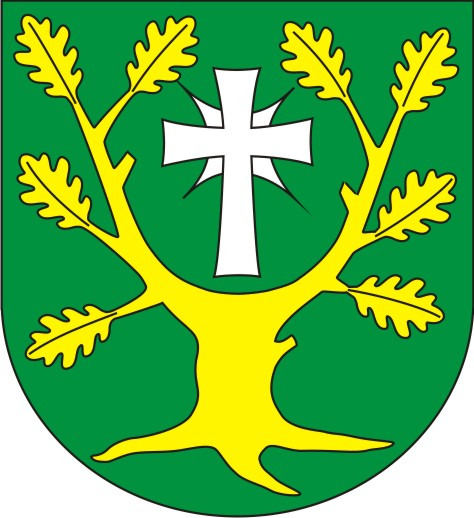 